Конференция методиста Красильниковой С.Ю. для учителей химии и биологии Ростовской областиhttps://youtu.be/UVdVllsyYNshttps://www.youtube.com/watch?v=UVdVllsyYNs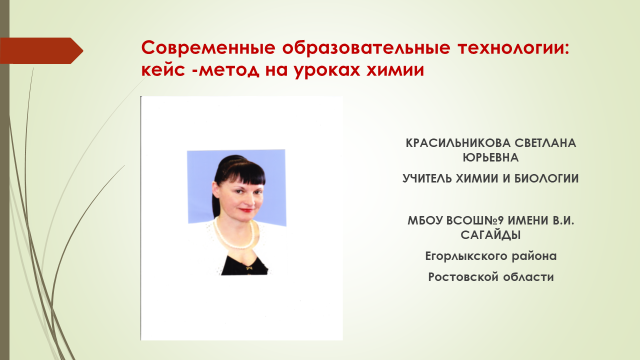 